NAME CHANGE FORM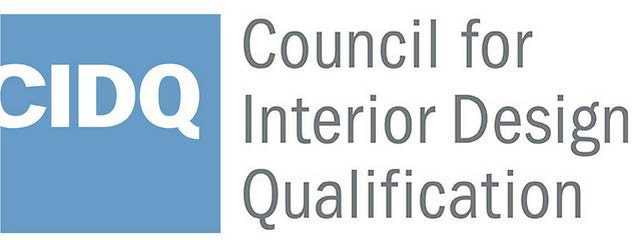 To request a name change to your NCIDQ Certificate and MyNCIDQ Profile, complete this form, and submit it with a copy of one (1) valid government-issued photo identification that clearly shows your current full name. Examples of acceptable forms of ID include driver’s license or passport. Email this form and supporting documentation to inquiries@cidq.org. Be reminded that if you have a scheduled exam appointment you must request a name change no later than 3 business days prior to your scheduled appointment date for CIDQ to process your request in a timely fashion. NAME & CONTACT INFORMATION	CURRENT FULL NAMEPREVIOUS FULL NAMENCIDQ CERTIFICATION NUMBER OR EXAM CONTROL NUMBERPRIMARY STREET ADDRESSCITY	STATE/PROVINCEZIP - POSTAL CODE	PHONE NUMBEREMAIL ADDRESS IDENTIFICATION	Attach a copy of ONE valid government-issued photo identification (i.e., driver’s license, passport) showing CURRENT FULL NAME. Please ensure the ID is legible when copied. AGREEMENT	By signing below, I verify that my name has changed to the “Current” full name above. I understand that all CIDQ correspondence will show my current name only. If my information changes in the future I will contact CIDQ to update.Signature	Date 	CIDQ	225 REINEKERS LANE #210	ALEXANDRIA VA 22314	inquiries@cidq.org	202-731-0220	cidq.org